ПРОЕКТ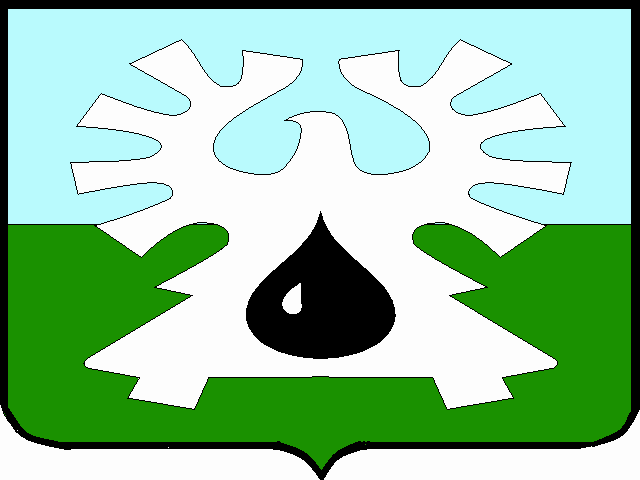 ГОРОДСКОЙ ОКРУГ УРАЙХанты-Мансийского автономного округа - ЮгрыАДМИНИСТРАЦИЯ ГОРОДА УРАЙПОСТАНОВЛЕНИЕот ______________                                                                                                                №______О внесении изменения в постановление администрации города Урай от 24.12.2020 №3286В соответствии с Федеральным законом от 27.07.2010 №210-ФЗ «Об организации предоставления государственных и муниципальных услуг», постановлением администрации города Урай от 18.01.2013 №117 «Об утверждении Порядка разработки и утверждения административных регламентов предоставления муниципальных услуг»:1. Внести в административный регламент предоставления муниципальной услуги «Дача письменных разъяснений налоговым органам, налогоплательщикам и налоговым агентам по вопросам применения нормативных правовых актов муниципального образования городской округ Урай Ханты-Мансийского автономного округа - Югры о местных налогах и сборах»,  утвержденный постановлением администрации города Урай от 24.12.2020 №3286 изменение, изложив пункт 2.2. в новой редакции:«2.2. Органом, предоставляющим муниципальную услугу, является администрация города Урай.Органом, ответственным за предоставление муниципальной услуги от имени администрации города Урай, является Комитет по финансам администрации города Урай.Непосредственное предоставление муниципальной услуги обеспечивает структурное подразделение уполномоченного органа – отдел доходов и налоговой политики бюджетного управления Комитета по финансам администрации города Урай.».2. Опубликовать постановление в газете «Знамя» и разместить на официальном сайте органов местного самоуправления города Урай в информационно-телекоммуникационной сети «Интернет».3. Контроль за выполнением постановления возложить на заместителя главы города Урай С.П. Новосёлову. Глава города Урай                                                                                                 Т.Р. Закирзянов